Piranha Press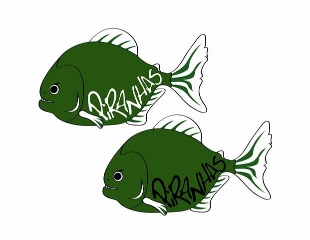 December 2011 EditionThank You!Thank you to all parents, coaches, and swimmers for a great December Distance Meet!!!  It was a fantastic event and I am very thankful to all of the parents who volunteered to make everything happen.  Awesome swimming by all and a terrific day for the Piranhas, way to go!!!  I hope everyone has a safe and happy holiday season, I am very grateful and appreciative for the opportunity to work with such great families, and wish everyone a terrific 2012!!!Practice ChangesHere are the remaining practice changes for the month of December/Early January:Saturday December 24th No Practice: Christmas EveSaturday December 31st No Practice: New Years EveMonday January 2nd No Practice: School HolidayHoliday Practice ScheduleHere are the practice times for each group for Monday Dec. 26th – Friday Dec. 30thSenior: M-F 11-2 (Dry land 11-12 @ Sheen; NO FITNESS ARTIST)Junior: M-F 12-2Age Group II: M,W,F 12-1:30Age Group I: T,Th,F 12-1:00Mini Piranhas: W,F 12-1:00Upcoming MeetsThe following meets are coming up in January; please make sure to check the website to sign up:The Fitness ArtistFor Seniors: January 3rd-February 9thTuesday and Thursday Nights BOTH will be @ Fitness Artist Studio from 5-6 PMMeetDatesSR BoySR GirlJuniorAG IIAG IMiniStarfish InvitationalJan. 7-8thSat.Sat.XXXXChris Goody IMX MeetJan. 14-15thSat.Sat.Sat.Attleboro Blue Fish MeetJan. 28-29thXX